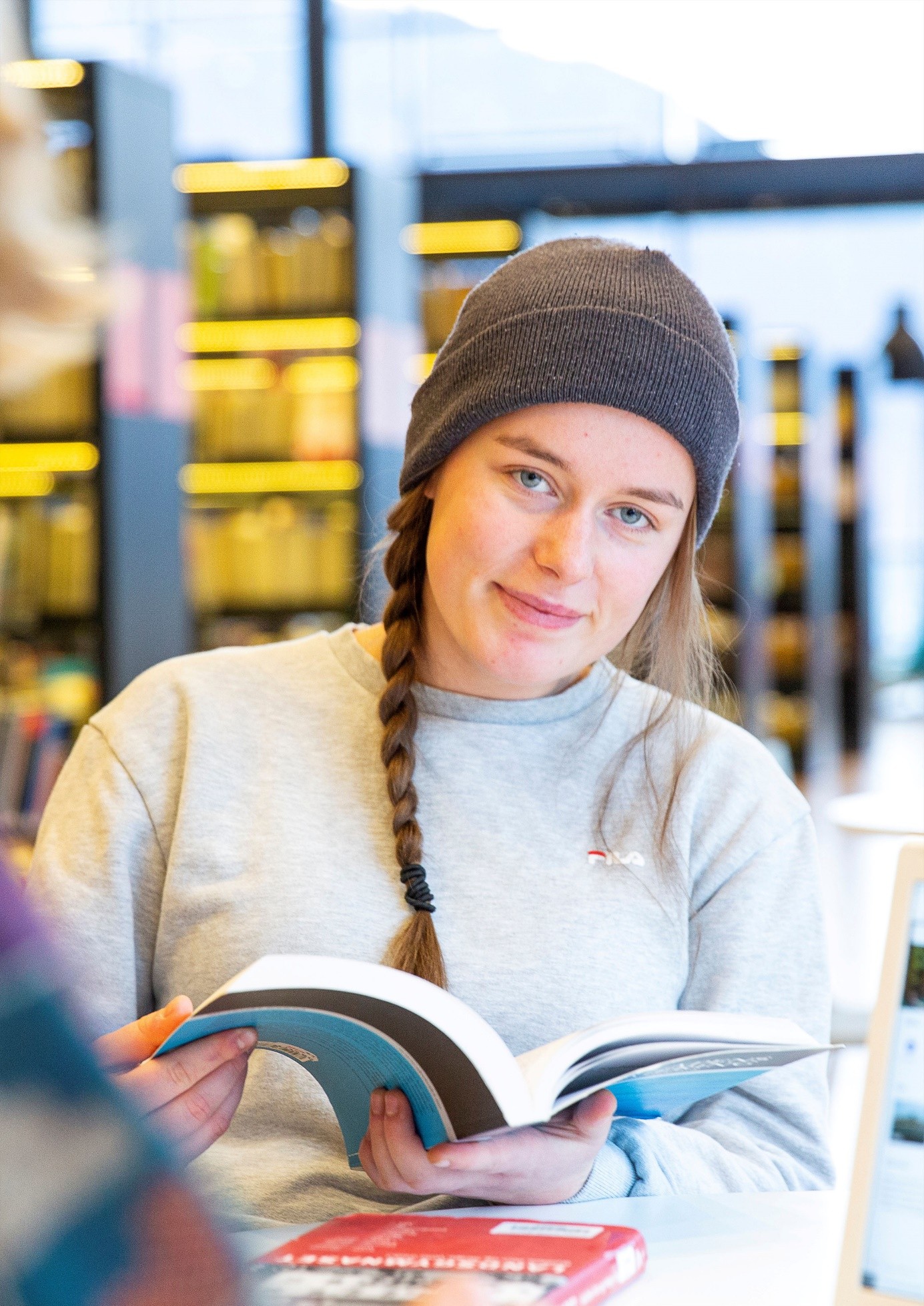 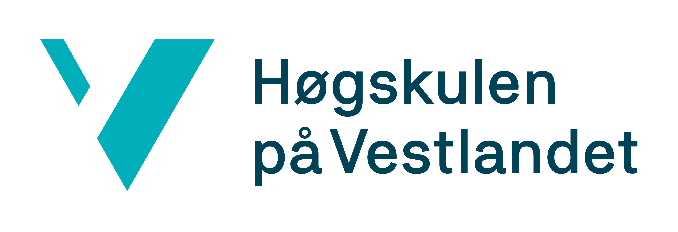 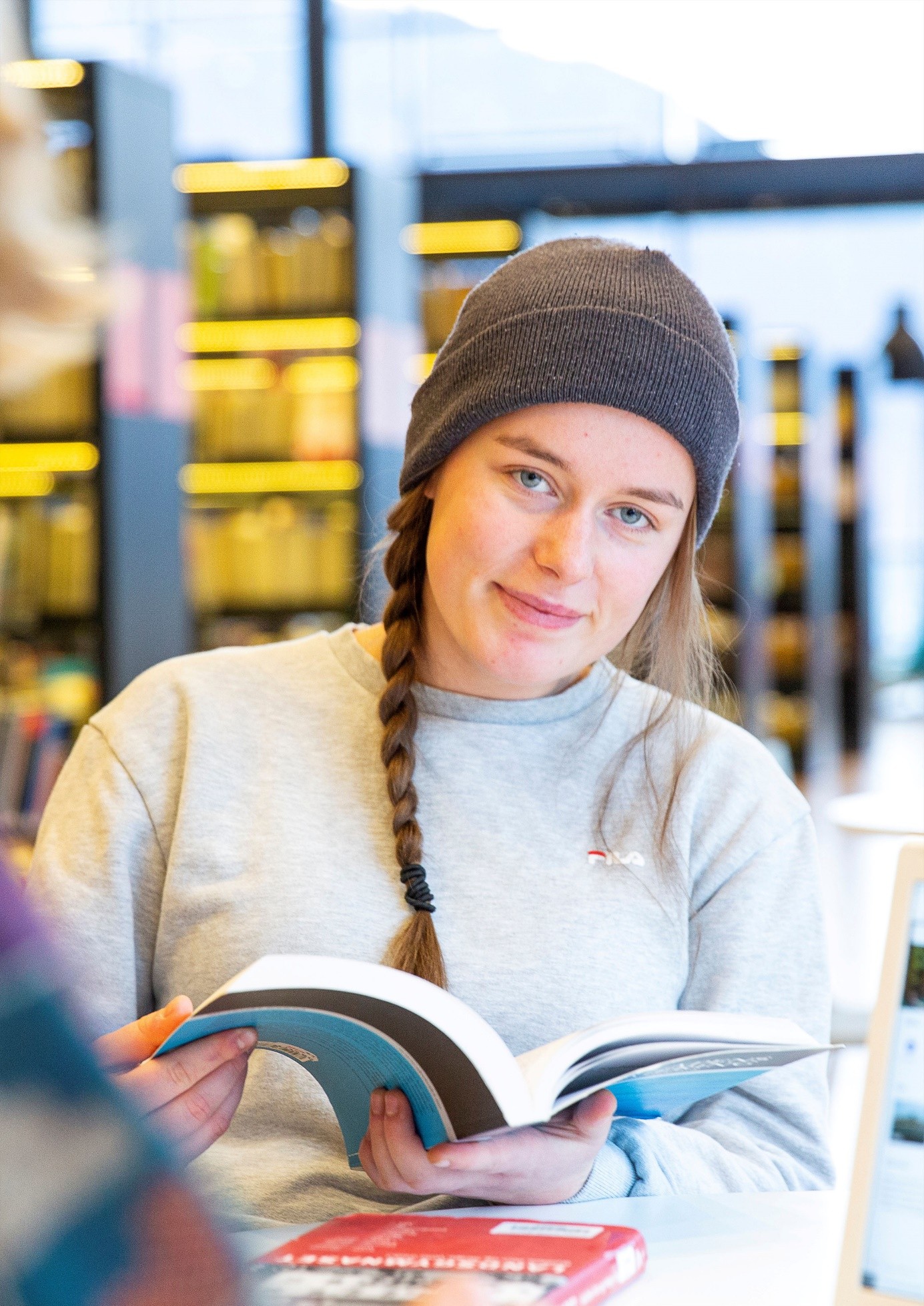 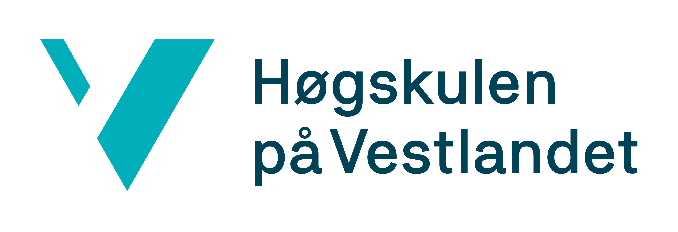 Informasjonshefte for nye studentarNettstudia i historieVelkomen som student hjå oss hausten 2022!Her vil du finne ein del nyttig informasjon om korleis studiet ditt er lagt opp. Dette skrivet gjeld alle som skal byrje på:Historie bachelor, nettstudium: 
www.hvl.no/studier/studieprogram/historie-bachelor-nettstudium/ Historie årsstudium, nettstudium: 
www.hvl.no/studier/studieprogram/historie-arsstudium-nettstudium/ StudieprogramsideneKvart av studia har sin eigne studieprogramsider som du finn ved å klikke på lenkjene over, eller ved å søkje på studia på https://www.hvl.no/. Her finn du grunnleggjande informasjon om studiet, litt om kva jobbar du kan få etterpå, og lenkjer til studieplan og emneplanar. Du finn også historier frå tidlegare studentar om korleis det har    vore å studere historie på HVL og kva dei har gjort etter studia.Studieplanar og emneplanarPå studieprogramsida finn du studieplanen for det studieprogrammet du er teken opp på (til dømes historie bachelor, nettstudium). Studieplanen er kontrakten mellom deg som student og høgskulen og seier noko om kva du skal lære og korleis studiet er bygt opp og skal gjennomførast.Under studieplanen ligg emneplanane som fortel kva kvart av dei seks emna studieåret 2022/23 inneheld, korleis undervisningsaktivitetane på emnet er lagde opp, og kva vurderingsformer/eksamen som høyrer til emnet. Her finn du også pensum for emnet.Det ligg mykje viktig informasjon i studie- og emneplanane, så me rår deg til å lese gjennom dei før studiestart.Oppbygginga av studietStudieåret ditt vil bestå av seks emne som kvart er på 10 studiepoeng. Alle historiestudentar tek dei same emna. Nokre av emna tar historiestudentane saman med studentar frå samfunnsfag og sosiologi.  I tabellen nedanfor finn du  lenkje til nærare omtaler av oss som er emneansvarlege og faglærarar på studiet.Bachelorstudentar kan lese meir om innhaldet i 2. og 3. studieår på studieprogramsida og i studieplanen. Det 2. året er eit valfritt år der ein står heilt fritt til å ta emne hjå oss eller andre fag, eller reise på utveksling. Me har likevel eit tilrådd løp med emne i historie og andre samfunnsfag. Det 3. året er eit fordjupingsår med emne ein må ta. Årsstudiet/1. år bachelor 2021/22I tillegg kjem fleire andre faglærarar, mellom anna  Susann Holmberg og ein nytilsett historikar som vil starte i jobben hausten 2022. All undervisninga vår er «bolka», det vil seie at det er avsluttande eksamen i eitt emne før undervisninga i det neste byrjar. Eksamenane vil altså vere spreidde gjennom året. Det går fram av emneplanane korleis eksamen blir gjennomført på dei ulike emna. Eksamensforma vil variere, men alle er nettbaserte.Undervisningsaktivitetar og timeplanDet vil variere noko frå emne til emne korleis undervisningsaktivitetane er lagde opp, men ei normalveke vil bestå av fire til fem dobbelttimar undervisning.Fellesførelesingar: Normalt vil to til fire dobbelttimar vere førelesingar som er felles for campus- og nettstudentar. Det vil seie at undervisninga for campusstudentar i Sogndal blir strøyma (synkront, «live») over Internett slik at nettstudentane kan følgje og delta i undervisninga på  eigen pc. Her vil faglærar leggje vekt på å få fram samanhengar og lange linjer i temaet.Seminarundervisning: Ein til to dobbelttimar i veka kan bli organiserte som seminarundervisning, som kan bli organisert som klasseromsundervisning for campusstudentane og nettundervisning for nettstudentar. Her vil det bli lagt meir opp til at studentane aktivt skal arbeide med oppgåver, kjelder og litteratur. Den meir seminarprega undervisninga kan også bli integrert i fellesførelesingane – dette vil variere.Timeplanen for fellesførelesingane og seminarundervisninga vil kome i løpet av sommaren i TimeEdit, som er timeplansystemet til høgskulen. Du kan søkje opp timeplanen din her. Når semesteret kjem i gang og du får brukarkonto ved HVL, vil din personlege timeplan bli lett tilgjengeleg. I timeplanen vil du etter kvart finne all informasjon om faglærarar, tema,pensum og aktivitetar for kvar økt. Det er ikkje obligatorisk frammøte til undervisninga, men me vil rå alle sterkt til å delta.Oppgåveskriving: På fleire av emna er det lagt opp til ei eller fleire innleveringsoppgåver der de vil få rettleiing frå faglærar. Det vil variere frå emne til emne både kor mange, kor lange og kva typar oppgåver som blir gjevne. Emneplanane har noko informasjon om dette, og elles vil de få vite meir når det aktuelle emnet startar opp.Arbeidskrav/obligatoriske læringsaktivitetar: Emneplanane har eit kapittel som heiter«arbeidskrav». Dette er obligatoriske aktivitetar som må vere gjennomførde og godkjende for at du skal kunne gå opp til eksamen. Dette kan vere skriving av fagtekstar, fleirvalstestar (multiple choice) og gruppearbeid. Sjå emneplanane for detaljar.Lesing og eiga jobbing med stoffet: På eit høgskule- og universitetsstudium vil mesteparten av normalarbeidsveka alltid gå med til at du sjølv les pensum og arbeider med stoffet – oppgåver, repetisjon, samtale med andre studentar og liknande. Dei organiserte læringsaktivitetane fyller berre ein mindre del av dagen/veka. Studiet krev såleis at du skaffar deg gode arbeidsvanar der du greier å arbeide sjølvstendig og jamt og trutt.Samarbeid med andre studentar: Det er svært nyttig å samarbeide med andre studentar om å lære seg stoffet (det som blir kalla ‘kollokviegrupper’). Det kan vere gjennom felles oppgåveløysing, at ein sit saman på t.d. Zoom eller Messenger og les og spør kvarandre for å forstå stoffet betre. Me oppmodar dykk såleis sterkt om å gå saman i uformelle studiegrupper. Faglærarane hjelper gjerne til med å organisere gruppene, og me stiller gjerne opp om de har faglege spørsmål.Canvas – digitale læringsressursarHVL brukar Canvas som digital læringsplattform (du har kanskje tidlegare brukt It’s learning, Fronter, Teams eller liknande). I Canvas vil du finne all informasjon om gjennomføringa av emne, alle oppgåver blir utleverte og skal leverast inn i Canvas, og her finn du også alle digitale læringsressursar. Canvas blir også brukt til direktemeldingar (individuelle) mellom faglærar og student. Du kan også kontakte oss på e-post.Digitale læringsressursar vil til dømes vere korte undervisningsvideoar om emne til undervisninga, øvingsoppgåver, presentasjonar frå førelesingane, podcast, lenkje til eksterne nettsider, videoar og kortare artiklar, og video-/lydopptak frå undervisninga.Du vil automatisk få tilgang til Canvas når du har teke imot studieplassen og studiestart nærmar seg.ZoomNettundervisninga (fellesførelesingar, nettseminar, møte m.m.) føregår i videomøteprogrammet Zoom. Dette gjev god tovegskommunikasjon mellom lærarar og studentar, har ein chat-funksjon der du kan stille spørsmål og kome med kommentarar, og har ein del annan fin funksjonalitet. Det er enkelt å installere på ei vanleg datamaskin og har vist seg å vere driftssikkert, stabilt og enkelt å bruke.Problem? Du finn IT-hjelp for studentar på hvl.no >> For studentar >> IT-hjelp og verktøy.Krav til utstyrAlle må ha ein normalt fungerande PC/Mac og tilgang på Internett med grei fart. Då skal det gå greitt både å bruke Canvas, Zoom og WiseFlow, som er nettprogrammet du skal bruke på eksamen.Alle må ha videokamera og headset. Dersom du har datamaskin utan innebygd kamera, må du skaffe deg eitt. Headset med god mikrofon er naudsynt å ha for nettstudentar. Dei innebygde høgtalarane på ei vanleg datamaskin er ofte gode nok, så det kritiske punktet er mikrofonen. Dei integrerte mikrofonane i datamaskina, eller mikrofonane i billege øyreproppar, er ofte for dårlege til å gje god nok lyd frå deg til andre i ein undervisnings- eller møtesamanheng. For dei andre som deltek i undervisning/møte på video, er det slitsamt å høyre på dei som sender dårleg lyd.PensumI emneplanen på hvl.no finn du ei lenkje til «Pensum/litteraturliste» for det aktuelle emnet. Dette er ei lenkje ut til Leganto, som er pensumlistesystemet HVL brukar. Dette er kopla til biblioteket slik at du også kan sjå om bøkene finst der. Pensumlistene for hausten blir publiserte 1. juli, så der finn du bøker og artiklar dersom du vil skaffe dei før semesterstart og eventuelt sjå litt på dei. MERK: Sjå til at du går inn på pensumlista for studieåret 2022/23!Når semesteret byrjar og du får tilgang til Canvas, vil du også finne lenkje til pensumlistene der.Bøker, bokkapittel og artiklar som utgjer pensum, må du skaffe deg sjølv. Dersom dei finst på nettet, vil det vere lenkje i pensumlista. Bokhandelen på campus Sogndal, Fjordbok, brukar å lage pakkar med sentrale pensumbøker til semesterstart. Dei har også brukt å sende bøker til nettstudentar.StudiestartStudiestart er måndag 15. august. Den fyrste veka har eit eige program, så følg med på nettsida for «Studiestart 2022» på hvl.no! I oppstartveka vil det bli introduksjon til studiet, opplæring i studieteknikk og i bruk av biblioteket, og ikkje minst aktivitetar der studentane får høve til å bli betre kjende med kvarandre og med faglærarane!Frå måndag 22. august er det ordinær undervisning, og timeplanen vil kome i TimeEdit som du finn under «For studentar» på hvl.no.Kven er me, og kvar finn du oss?Facebook: HVL Historie- og samfunnsfagstudia i Sogndal er gruppa der du finn oss. Fram mot studiestart vil me leggje ut informasjon om studia og studiestarten her i tillegg til det du får direkte frå HVL. Meld deg gjerne inn i gruppa! Alle er velkomne, anten dei er aktive studentar, har søkt, lurer på å søkje eller berre er nysgjerrig på kva me driv med. Du finn også HVL Historie på Instagram.E-post/telefon: Du må ikkje nøle med å ta kontakt med oss dersom du lurar på noko fram til studiestart. Me svarar deg så raskt me greier, også gjennom sommaren.Kontakt studieprogramleiar Knut Øyangen, knuto@hvl.no, telefon 57 67 62 08.Institutt for samfunnsvitskap | Fakultet for økonomi og samfunnsvitskap | Versjon 30.5.2022PeriodeEmneEmneansvarlegAugust/septemberSA597 Danning og akademisk handverkGunnar OnarheimOktober/novemberHI104 Historie etter 1930Yngve NilsenNovember/desemberHI101 Historie 500–1500Pål Berg SvenungsenJanuar/februarHI102 Historie 1500–1800Knut ØyangenFebruar/marsHI103 Historie 1800–1930Knut ØyangenApril/maiSA603 Historia i samfunnetPål Berg Svenungsen